Thursday 11th JuneEnglish – Metaphors and similes for a dragon poemBy now, you have a list of words and phrases that you could use to describe a dragon. In order to write our own poem, we need to learn to develop metaphors and similes to help us describe the dragon. What is a simile?A simile describes something by comparing it to something else, using like or as:The snake moved like a ripple on a pond.It was as slippery as an eel.Jess is as graceful as a gazelleWhat is a Metaphor?A metaphor is a word or a phrase used to describe something as if it were something else:For example, "A wave of terror washed over him."The terror isn't actually a wave, but a wave is a good way of describing the feeling."Jess is dynamite."She's not made of dynamite, but it's a way to explain how exciting she is.You can watch the video on BBC bitesize to help you understand this more. https://www.bbc.co.uk/bitesize/topics/zfkk7ty/articles/z9tkxfrTaskTo use words and phrases from yesterday and to create metaphors and similes to describe the dragon. Create at least one metaphor and one simile for each feature of the dragon. Example – the tailMetaphor – The thrashing tail was a sharp tongue slicing the enemy. Simile – The point of the tail is as sharp as a knife slicing into the victims.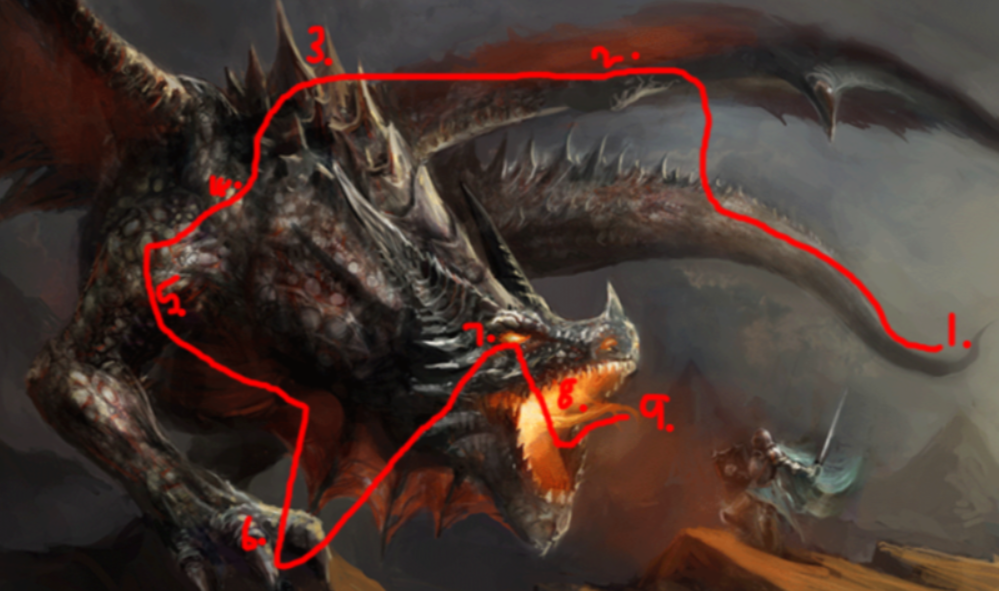 